LISTA DE ÚTILES 2023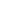 Plan lector 2°s medios 2023:a.   El demonio y la señorita Prym / Paulo Coelho (brasileño)b.   El cuento de la isla desconocida / José Saramago (portugués)c.	Edipo Rey / Sófocles (griego)d.   El entierro prematuro / Edgar Allan Poe (norteamericano)e.   Chufa / Alejandra Costamagna (chilena)f. 	Laguna / Manuel Rojas (chileno)LENGUA YLITERATURA Cuaderno 100 hojas cuadriculado. Lápices de colores Lápiz pasta azul o negro.MATEMÁTICA1 Cuaderno universitario cuadro grande, 100 hojas. Regla.Calculadora científica (será utilizada en varias asignaturas).HISTORIA1 Cuaderno universitario 100 hojas cuadro grande. Carpeta FILOSOFÍA1 Cuaderno universitario 100 hojas cuadro. INGLÉS Cuaderno universitario cuadro grande 100 hojas.CIENCIAS NATURALESCuaderno universitario cuadro grande 100 hojas.EDUCACIÓN FÍSICA Y SALUDPolera blanca, pantalón, short azul o negro, zapatillas deportivas (cambio para la clase)Bolso con artículos de aseo personal, jabón, toalla, colonia.1 Cuaderno college 40 hojas.1 botella de agua.TECNOLOGÍACuaderno universitario cuadro grande 100 hojas.Croquera tamaño carta u oficioBlock 1/8Lápices de palo colorMarcadores (scripto u otro)Plumón negroTiralíneas (lápiz tinta 03 o 05)Portaminas 0.5ARTES/MÚSICACuaderno universitario cuadro grande 100 hojas.BIOLOGIA – QUIMICA - FISICA 3 Cuadernos universitarios cuadro grande 100 hojas.OTROSEstuche que debe contener:2 Lápices grafitoLápiz pasta azul y rojoDestacadores de distintos coloresCorrector1 Goma de borrar1 Sacapuntas1 Stic-fixINFORMACIÓN GENERALOtros materiales más específicos se solicitarán según los requerimientos de las unidades o proyectos que los alumnos/as realizarán en los diferentes subsectores durante el desarrollo del año escolar 2023.Cuaderno chico con forro rojo como agenda de uso exclusivo para este fin.Los productos sugeridos en esta lista han sido seleccionados por su aporte pedagógico, calidad y no toxicidad y controlados por organismos certificantes. Su compra no constituye obligación.